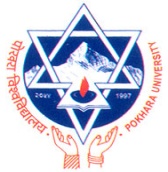 POKHARA UNIVERSITYFACULTY OF HEALTH SCIENCESSCHOOL OF HEALTH AND ALLIED SCIENCES Announces Admission for Following Programs 2074 BS (2017 AD)-Scholarship First Published date: 5 September, 2017Note: For eligibility and detail procedures, refer to the scholarship rule and regulation of PUImportant activities and datesApplication forms can be submitted from10:00 am to 5:00 pm on working days.Application form can also be downloaded from university website www.pu.edu.np/edu ProgramsSeatsEligibility M. Pharm. in Natural Products Chemistry1B. Pharm or equivalent  degree as recognized by Pokhara University with CGPA 2.5 out of 4 scale or  equivalent relative conversion in case of other grading systems or first division in percentage systemM. Pharm. in Clinical Pharmacy2B. Pharm or equivalent  degree as recognized by Pokhara University with CGPA 2.5 out of 4 scale or relative conversion in case of other grading system or first division in percentage systemActivities Date and time Application form distribution starts5 September  2017Last date of application submission (Kathmandu)8 October  2017Last  date of application submission (Pokhara Lekhnath-30, Kaski)11 October  2017Last  date of application submission via Email: pgentrance_pharm2017@pu.edu.np 11 October  2017, 11:59 PM Date  and time of Entrance Examination  (Exam Center: School of Health and Allied Sciences, PU, Pokhara Lekhnath-30, Kaski, Nepal)13 October  2017Time: 9:00 am-12:00 pmResult Publication13 October  2017 Date of Admission for successful candidates14-15 October 2017 Account detail: Applicants should pay nonrefundable amount of NRs 1000.  A/C holder : FAC. OF HEALTH SCIENCES (PU); Current Account Number – 01700300058337000001 (Kamana Bikash Bank Ltd., Dhungepatan Branch) orPRIVILEGD Current Account Number – 01504886PC (Nepal Bangladesh Bank Ltd., Pokhara Branch) Account detail: Applicants should pay nonrefundable amount of NRs 1000.  A/C holder : FAC. OF HEALTH SCIENCES (PU); Current Account Number – 01700300058337000001 (Kamana Bikash Bank Ltd., Dhungepatan Branch) orPRIVILEGD Current Account Number – 01504886PC (Nepal Bangladesh Bank Ltd., Pokhara Branch) For Details and Form Submission Faculty of Health Sciences Pokhara University Pokhara Lekhnath 30, Kaski, Nepal Tel: 061-561697, 061 561698 Pokhara University Liaison OfficeRatopool, Kathmandu, Nepal Tel: 01-4486905